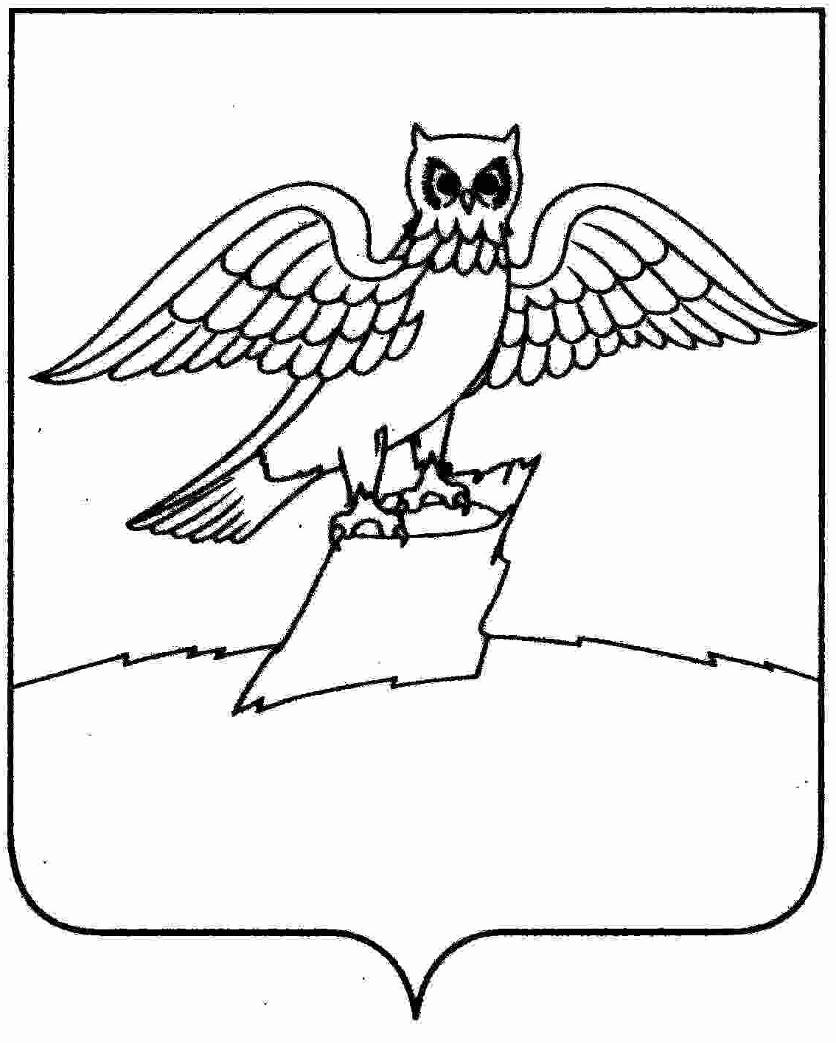 АДМИНИСТРАЦИЯ ГОРОДА КИРЖАЧКИРЖАЧСКОГО РАЙОНАП О С Т А Н О В Л Е Н И Е15.06.2018                                                                                                       № 531        	В соответствии со ст.ст. 39.12, 39.13 Земельного кодекса Российской Федерации, ст. 3.3 Федерального закона от 25.10.2001 № 137-ФЗ «О введении в действие Земельного кодекса Российской Федерации»П О С Т А Н О В Л Я Ю:     1. Администрации города Киржач:    - организовать и провести открытый по составу участников и по форме подачи предложений аукцион на право заключения договора аренды на срок 5 лет земельного участка из категории земель населенных пунктов, с кадастровым номером 33:02:010502:1000, разрешенным использованием – обслуживание автотранспорта, общей площадью 24 кв.м., местоположение: Владимирская обл., Киржачский район, МО город Киржач (городское поселение), г. Киржач, ул. Шелковиков, д. 41г. Утвердить начальную цену арендной платы в год в размере 4340 рублей, шаг аукциона в размере 3% 130,20 рублей и сумму задатка в размере 434 рубля;- организовать и провести открытый по составу участников и по форме подачи предложений аукцион на право заключения договора аренды на срок 5 лет земельного участка из категории земель населенных пунктов, с кадастровым номером 33:02:010502:1003, разрешенным использованием – обслуживание автотранспорта, общей площадью 24 кв.м., местоположение: Владимирская обл., Киржачский район, МО город Киржач (городское поселение), г. Киржач, ул. Шелковиков, д. 33г. Утвердить начальную цену арендной платы в год в размере 4340 рублей, шаг аукциона в размере 3% 130,20 рублей и сумму задатка в размере 434 рубля;    2. Определить дату проведения аукционов – 24.07.2018 года.    3. Контроль за исполнением настоящего постановления оставляю за собой.    4. Настоящее постановление вступает в силу со дня его подписания.Глава администрации                                                                    Н.В. Скороспелова Об организации аукционов